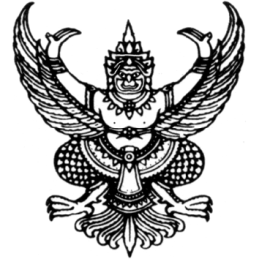 ประกาศสภาองค์การบริหารส่วนตำบลกรูดเรื่อง  ประชาสัมพันธ์ระเบียบวาระการประชุมสภาองค์การบริหารส่วนตำบลกรูดสมัยสามัญ   สมัยที่ 2  ครั้งที่ 2   ประจำปี ๒๕๕7------------------------------		ด้วยสภาองค์การบริหารส่วนตำบลกรูด  ได้กำหนดประชุมสภาฯ  สมัยสามัญ  สมัยที่ 2 ครั้งที่  2ประจำปี ๒๕๕7  ในวันที่ 13 มิถุนายน 2557  เวลา 10.30 น. ณ ห้องประชุมสภาองค์การบริหารส่วนตำบลกรูด  เพื่อพิจารณาเรื่องต่าง ๆ  ตามอำนาจหน้าที่ของสภาองค์การบริหารส่วนตำบล  โดยมีเรื่องที่จะนำเข้าสู่ที่ประชุมสภาฯ  ตามระเบียบวาระการประชุม  ดังนี้ระเบียบวาระที่  ๑		เรื่องที่ประธานแจ้งที่ประชุมทราบ1.1...............................................................................................1.2 ……………………………………………………………………………………ระเบียบวาระที่  ๒		เรื่องรับรองรายงานการประชุมครั้งที่แล้ว๒.๑  รับรองรายงานการประชุมสภา อบต.กรูด  สมัยสามัญ  สมัยที่ 2       ครั้งที่ 1/2557   วันที่ 11  มิถุนายน  2557ระเบียบวาระที่ ๓		กระทู้ถาม				3.1 .............................................................................................ระเบียบวาระที่ 4		เรื่องที่คณะกรรมการที่สภาท้องถิ่นตั้งขึ้นพิจารณาแล้วเสร็จ				4.1 …………………………………………………………………………………ระเบียบวาระที่ 5		เรื่องที่เสนอใหม่ 				5.1 เรื่องขอรับความเห็นชอบพิจารณาร่างแผนพัฒนาสามปี  (พ.ศ.2558-2560)				5.2  ขออนุมัติใช้จ่ายเงินสะสม  โครงการก่อสร้างถนนลาดยางแอลฟัสติกคอนกรีต				      สายควนศักดิ์  หมู่ที่  4-2- ระเบียบวาระที่  6		เรื่องอื่น ๆ  (ถ้ามี)				4.1  ...............................................................................................................				๔.๒    ………………………………………………………………………………………………..			  		 		ดังนั้น   เพื่อปฏิบัติให้เป็นไปตามระเบียบกระทรวงมหาดไทย ว่าด้วยข้อบังคับการประชุมสภาท้องถิ่น  พ.ศ. ๒๕๔๗   ข้อ ๒๔  จึงขอประชาสัมพันธ์ให้ประชาชนผู้สนใจเข้าร่วมรับฟังการประชุมสภาองค์การบริหารส่วนตำบลกรูด  สมัยสามัญ  สมัยที่ 2  ครั้งที่ 2 ประจำปี  ๒๕๕7   ในวันที่ 13  มิถุนายน  2557  เวลา 10.30 น.    ณ ห้องประชุมสภาองค์การบริหารส่วนตำบลกรูด		จึงประกาศให้ทราบโดยทั่วกัน				ประกาศ  ณ  วันที่  12 เดือนมิถุนายน  พ.ศ.  ๒๕๕7						     ประสิทธิ์   ขุนศรี				 		   (นายประสิทธิ์   ขุนศรี)				           ประธานสภาองค์การบริหารส่วนตำบลกรูด